Бахметьева Ольга МихайловнаКраевое государственное бюджетное образовательное учреждение "Кадетская школа-интернат "Алтайский кадетский корпус"ЗАТО Сибирский Воспитатель «Я и МЫ».  Программа взаимодействия педагогов, кадет и родителей в условиях кадетского корпуса(на период 2014-2019год)Пояснительная записка         Современное состояние  образования характеризуется тем, что одним из наиболее значимых направлений в его реформировании и модернизации является создание единого пространства развития ребенка в  образовательном учреждении и семье. Наиболее существенным фактором, влияющим на воспитание личности, является семья. Это связано с тем, что основную информацию о мире и себе ребенок получает от родителей. Именно они обладают уникальной возможностью влиять на ребенка в связи с его физической, эмоциональной и социальной зависимостью от них.  	В работах Я.А.Коменского, К.Д.Ушинского, В.А.Сухомлинского подчеркивается необходимость вовлечения семьи в совместный воспитательно – образовательный процесс, важность организации взаимодействия для успешного воспитания и развития ребенка.          В исследованиях современных педагогов и психологов Л.А.Венгер, Т.А.Маркова, О.Н.Урбанской и др. проводится идея о необходимости использования разнообразных форм и методов работы образовательных учреждений с родителями.В программе развития воспитательной компоненты в общеобразовательных учреждениях говорится  «…Сегодня под воспитанием в общеобразовательной организации все больше понимается создание условий для развития личности ребенка, его духовно-нравственного становления и подготовки к жизненному самоопределению, содействие процессу взаимодействия педагогов, родителей и обучающихся в целях эффективного решения общих задач….» (письмо от 13 мая 2013 гю № ИР- 352/09 о направлении программы).  В решении коллегии Минобразования России от 28 июня 2005 года № 13/1 «Об опыте взаимодействия семьи и образовательных учреждений в интересах развития личности ребёнка» зафиксировано «…Педагогические коллективы многих образовательных учреждений осознали сегодня, что падение нравственности и рост правонарушений среди несовершеннолетних невозможно остановить без укрепления связи с семьёй, повышения  её  педагогической культуры на основе дифференцированного подхода к семье, разнообразных форм и методов индивидуальной работы с родителями.        В программе «Развитие воспитательной компоненты в общеобразовательных учреждениях Алтайского края на 2014-2016 годы» в направлении «Воспитание семейных ценностей»  информируется «На сегодняшний день в Алтайском крае функционирует краевой Совет родительской общественности, межведомственная комиссия по профилактике правонарушений несовершеннолетних, Совет по развитию семьи при уполномоченном по правам ребенка и ряд других общественных организаций, в рамках деятельности которых рассматриваются вопросы семейного воспитания.В общеобразовательных учреждениях края реализуется программа «Школа ответственного родительства», а также разработанные на ее основе локальные программы родительского образования. Однако указанная деятельность не позволяет в полной мере решить наиболее актуальных проблем, среди которых:низкая культура семейных отношений и родительского образования (проблема социального сиротства, недобросовестное исполнение родителями родительских прав и обязанностей, уклонение от воспитания и содержания своих детей и др.); жестокое обращение с детьми и пренебрежение их нуждами;низкая эффективность реализации программы «Школа ответственного родительства»; ….»         Положительные результаты, как правило, получают те образовательные учреждения, где глубоко и систематически изучаются семьи учащихся, деликатно и с уважением относятся к родителям и детям, знают и максимально используют воспитательный потенциал семьи с учётом типа образовательной системы и видом учебного заведения.          Однако следует признать, что процесс неформального сближения образовательных учреждений и семьи, преодоления социально- психологических факторов отчуждения идёт медленно, тормозится настойчиво распространяемыми идеями «о свободе»  семьи и школы друг от друга и необязательности воспитания в государственных и муниципальных образовательных учреждениях. В этой связи в некоторых из них работа с родителями сведена к бюрократическим формальностям. Не всегда выполняются положения Закона Российской Федерации «Об образовании», требующие от образовательных учреждений обеспечить право родителей на участие в управлении образовательным учреждением, на ознакомление с ходом и содержанием образовательного процесса и уставом учреждения и другими документами, регламентирующими организацию образовательного процесса…». Как отмечается в аналитических материалах «Об опыте взаимодействия семьи и образовательных учреждений в интересах профессионального сомоопределения личности ребёнка» «…Особое значение в разработке перспективных форм взаимодействия с семьёй имеет опыт учреждений интернатского типа. В силу специфики данных учреждений здесь превалирует принцип профессионально ориентирующего, свободного творческого развития личности ребёнка и ориентации на удовлетворение уникальных образовательных способностей семьи и детей…» Педагогов  школы интерната  и родителей объединяет забота о знаниях, здоровье, социальном, интеллектуальном, духовном и культурном развитии ребёнка, создании атмосферы доверия и личностного успеха в совместной деятельности. Предлагаемая программа решает задачи социально-педагогического характера, это организация содержательного взаимодействия с семьями кадет. В настоящее время возрастают запросы родителей: при сохранении интереса к обучению в корпусе повышаются требования к развитию у кадет спортивных, интеллектуальных, творческих способностей, воспитание ценностноориентированной, духовно-нравственной личности.Для успешного обучения  и формирования духовно-богатой личности каждого подростка необходимо создать соответствующий микроклимат между кадетами, педагогами и семьёй. Сформировать открытую систему отношений « педагоги-кадеты-родители», основанную на Российских традициях, созидательных ценностях.  Взаимодействие педагогов корпуса и семьи  в интересах развития личности ребёнка осуществляется через:программы совместной деятельности педагогов, детей и родителей различной направленности; культурно- экскурсионные программы;занятия в университете социально- правовых и медико- педагогических знаний для родителей;традиционные встречи многодетных семей;совместные  праздники и концерты;встречи опекунов детей, обмен опытом воспитания;         В связи с этим можно выделить существующие сильные стороны работы педагогов корпуса  с семьями воспитанников:- различного рода взаимодействия педагогов  с родителями и вовлечение родителей в воспитательный процесс оказали благотворное влияние на изменение отношения семьи к образовательному учреждению;- родители хотят решать многие вопросы воспитания и развития детей совместно с педагогами, охотно участвуют в процессе диагностирования и анкетирования, что позволяет  выявить, чего они хотят, в чем нуждаются их дети;- родители осознанно делают выбор образовательного учреждения, предъявляя высокие требования к качеству образовательного процесса;- для родителей образование в корпусе является безусловной ценностью, наблюдается рост популярности самого образовательного учреждения.          Слабые стороны:- ребенок оказывается отдаленным от родителей, лишенный на 5 дней и более  внимания семьи;- отсутствие единых взглядов и подходов в вопросах воспитания ребенка – один из неблагоприятных факторов, влияющих на взаимоотношения педагогов и родителей;- большинство отцов не понимают своей особой роли в развитии личности мальчика – подростка, мало общаются в выходные дни, груз ответственности за воспитание сыновей перекладывают на женщин (матерей, воспитателей).- большой % неполных семей от общего количества 38-40 %, матери одиночки- 25 %, 8 % опекунские семьи.          Кроме того, следует отметить негативные моменты, возникающие при взаимодействии образовательного учреждения с семьями воспитанников, которые обусловлены спецификой обучения в корпусе.- в кадетском корпусе иной жизненный уклад, чем в семье, иные требования к воспитанию  подростков;- длительное отсутствие детей в семьях порождает трудности взаимопонимания детей и родителей (воспитательные функции перекладываются на педагогов, им приходится решать много текущих вопросы, что искажает  представления ребенка о своей семье, у подростка повышается тревожность, что  негативно влияет на развитие личности в целом);- замкнутое пространство корпуса и постоянные контакты кадет друг с другом на учебе, самоподготовке и в общежитии, создают ситуацию излишней информированности подростков об особенностях их жизнедеятельности в семье, они устают от общения.            Анализ и обобщение опыта работы по проблеме, изучение исследований современных педагогов и психологов, показывают, что в психолого – педагогической литературе недостаточно прописана актуальность взаимодействия родителей воспитанников и педагогов в условиях кадетского корпуса. Недостаточно представлены методики, программы, которые позволили бы организовать системное взаимодействие педагогов кадетского корпуса с семьями воспитанников в тех же специфических условиях. Идея программы.          Семейная атмосфера является исходной, решающей средой, в которой формируется личность ребенка, его ценности, характер, стереотипы социального поведения. Одной из главных причин отклонения в поведении, а также в психическом развитии ребёнка является негативное влияние стиля воспитания родителей, педагогов, нарушение взаимоотношений между взрослым и ребенком.          Осознание взрослыми, занимающимися воспитанием детей, собственного стиля воспитания, его недостатков, влияющих на формирование   личности ребенка. Деятельность направлена на изменение взаимоотношений между родителями, педагогами и детьми.Замысел программы.В связи с проблемой и идеей создания программы представляется очень важным научить родителей полноценно использовать даже минимальное время, которое они могут уделять ребенку для общения с ним как в семье, так и в образовательном учреждении. Необходимо детально изучить представления родителей и педагогов друг о друге, их влияние на воспитание подростка, которые помогли бы повысить эффективность этого взаимодействия.          Воплотить идеи личностно – ориентированной педагогики не только в подходе к детям, но и во взаимодействии с родителями; открыть новые возможности сотрудничества педагогов и родителей на принципах творческого партнерства, равенства, равнозначности и взаимной дополняемости, реализовывать различные направления работы, необходимые для создания открытого сообщества образовательного учреждения и семьи.             Особое внимание уделять сотрудничеству с отцами кадет, применяя меры «мягкого принуждения», чтобы приобщить отцов к большему участию в развитии  и  воспитании ребенка.             Отводить важную роль  опыту воспитания  и развития ребенка в конкретной культурной среде, семейным традициям и эмоциональному фону отношений родителей к ребенку.  Цель программы.    Организовать эффективное взаимодействие педагогов кадетского корпуса с семьями воспитанников для обеспечения психологического комфорта каждому кадету,  его духовно-нравственному воспитанию, формированию спортивной, творческой, интеллектуально  развитой  личности.  Задачи программы.Обеспечить психологический  комфорт каждому подростку, через изучение его индивидуально типологических особенностей и психолого-педагогическое сопровождение. Создать реальную открытую систему отношений педагогов и родителей, основанную на психологии доверия. Обеспечить максимальное развитие спортивного, интеллектуального и творческого потенциала личности ребенка. Формировать духовно-богатую, культурную  личности подростка.    Предполагаемый результат программы.  Объединение усилий образовательного учреждения и семьи в осуществлении воспитания и  развития детей на основе единой программы для родителей и педагогов, может обеспечить психологический комфорт подростку, максимальное развитие спортивного,  интеллектуального и творческого потенциала, формирование духовно-богатой личности.Педагогические результаты:увеличение численности кадет и родителей вовлечённых в различного вида творчество, активную культурно - досуговую, спортивную деятельность корпуса;широта социокультурных интересов, повышение общей культуры и культуры поведения детей, сокращение числа выбывших кадет;рост творческих достижений, показателей развития способностей кадет в корпусе.социальная  мобильность юношей, их лучшая профориентационная и профессионально- трудовая подготовка к жизни.Социокультурные результаты:изменения в лучшую сторону духовной жизни в корпусе, повышение педагогической культуры педагогов и родителей, развитие историко- культурных и духовных традиций;более эффективное использование социокультурной инфраструктуры  (стадион, парк отдыха, бассейн, библиотека, музыкальная школа, музей истории ЗАТО Сибирский) в образовательных целях.3. Организационно- методические результаты:комплекс программно - содержательных разработок для образовательного учреждения, описывающих их взаимодействие в обучении и воспитании кадет  с привлечением семей;методические и практические наработки, демонстрирующие  апробированные  модели взаимодействия педагогов образовательного учреждения  с родителями;методический комплекс по работе с родителями (план, программа, методические советы, педагогические советы, рекомендации, консультации и др.)описание содержания и технологии педагогического мониторинга по работе с родителями в условиях кадетского корпуса;опыт функционирования системы по работе с семьями кадет (авторские программы педагогов, методические наработки, диагностика и др.).                4. Управленческие результаты:опыт управленческой и самоуправленческой деятельности в корпусе, обеспечивающий взаимосвязь и взаимодействие родителей кадет, педагогов, учителей, классных воспитателей  и дежурных воспитателей.рост творческого потенциала, педагогической культуры и профессионального мастерства каждого педагога корпуса.Средства контроля результатовНазванные в разделе прогнозируемые результаты (педагогические, социокультурные, организационно - методические, управленческие) могут служить основными параметрами, демонстрирующими действенность предлагаемой программы.В качестве основы для текущих критериев качества  образования предлагается использовать параметры и критерии, разработанные группой учёных Центра развития системы дополнительного образования детей Министерства общего и профессионального образования Российской Федерации (В.А. Горский, Ю.С. Иняков, Л.Г. Логинова, В.В. Усаков).По данным критериям будет проведён входной, промежуточный и итоговый контроль результатов работы предлагаемой программы.Этот метод предполагается дополнить социологическими исследованиями по изучению интересов и потребностей кадет и их родителей.Осуществить психолого- педагогический мониторинг уровня успеваемости, дисциплины, результативности спортивной деятельности, наглядно – пропагандистской работы  и творческого достижения кадет.Сопоставленный анализ будет осуществлён на основе сравнения среднестатистических данных, характеризующих систему работы в 91 взводе с родителями кадет в корпусе  с другим параллельным 92 взводом.Условия и ресурсное обеспечение программыПомимо ресурсного обеспечения программы считаем необходимым для успешной её реализации сконцентрировать внимание на ряде других факторов:1.    Укрепить связи корпуса  с другими образовательными и социальными учреждениями  ЗАТО Сибирский.2. Создать систему информационного обеспечения и мотивационной поддержки педагогов и семей воспитанников корпуса через местное телевидение «Щит Отечества», газету «Сибирский вестник».         Принципы работы по апробированию программы.-     целенаправленность, систематичность, плановость;дифференцированный подход к работе с родителями с учетом специфики каждой семьи;возрастной характер работы с родителями;доброжелательность и открытость.    Содержание программы.  Содержание данной программы включает семь основных блоков:  -    содержание и формы совместной деятельности педагогов, детей и родителей;развитие отношений взаимопонимания и взаимоуважения между родителями и детьми;организация работы коллектива родителей;психолого-педагогическое просвещение родителей;организационная деятельность педагогов по взаимодействию с родителями, семьей;совершенствование профессионального мастерства педагогов в работе с родителями;управление взаимодействием педагогов и семьи;Блоки подразделяются на этапы, на каждом этапе выстраиваются специфические формы и виды совместной деятельности педагогов, кадет и родителей.Диагностический материал.        1. Анкета «Познакомимся поближе», для налаживания более тесного сотрудничества педагогов с родителями.2. Методика изучения особенностей взаимодействия педагогов и родителей: «Изучение типа взаимодействия педагогов и родителей». (Автор Халикова В.В.)        3. Методика изучения уровня удовлетворенности педагогов сотрудничеством с родителями. (Автор Байбородова Л.В.)4.   Проективная методика «Моя семья». (Автор Р.Берне, С.Кауфман).5. Для исследования влияния семьи на формирование ребенка используется тест родительско-детских отношений, разработанный А. Я. Варгой и В. В. Столиным.По окончании первого года апробирования программы рекомендуется проверить ее результат на основе предлагаемого диагностического материала и выявить основные критерии эффективности процесса взаимодействия педагогов с семьями воспитанников в условиях кадетского корпуса.Реализация программы.В сентябре 2012г. на организационном собрании родителей и кадет 71 взвода проект программы взаимодействия педагогов, детей и родителей в условиях кадетского корпуса был одобрен и  принят к внедрению в образовательный процесс.  Согласно поставленным задачам программы  формируется  открытая система отношений педагогов и родителей, основанная на психологии доверия, последовательно выявляются критерии эффективности  самого процесса взаимодействия  педагогов с семьями воспитанников. Основными параметрами, демонстрирующими действенность предлагаемой программы, является полученные результаты КТД (подготовка презентаций «Моя семья»)Педагогические результаты:Планируется увеличение численности кадет  и родителей, вовлечённых в  коллективную творческую деятельность корпуса и семьи. В работах с родителями используются модели «Советник», «Наставник», «Групповой помощник». Создаётся родительское «Сообщество» единомышленников в вопросах духовно-нравственного, интеллектуального и творческого развития кадет. Благодаря единству взглядов и требований родителей и педагогов получены положительные результаты.К педагогическим результатам относятся такие  достижения  кадет, как:	-  1 место взвод  по корпусу  за 2012-2013 учебный год(учеба, дисциплина, спорт, стенная печать, творчество);- 100% ведение портфолио кадетами;- Совместная деятельность с родителями – подготовка презентации «Моя семья».(результат: из 20 кадет представили 15, что составляет 75%)  - 100% кадет приняли участие в недели физики, истории и географии (результат:  2 место по корпусу в области географии);- 90% кадет приняли участие во Всероссийских олимпиадах по русскому языку, математике, географии и информатике;В международном конкурсе «Инфознайка» победитель - Бидеев Кирил;- 80 % кадет  совместно с родителями приняли участие во Всероссийской викторине по истории, посвященной 70-ти летию Сталинградской  битве( результат: участие 17 человек, 1 кадет – 1 место, 3 кадета -2 место, 13 кадет- 3 место);- Общегородской конкурс детского творчества к  70-ти летию Сталинградской  битве (результат: участие 5 человек,  2 кадета-2 место, 1кадет -3 место);- Интеллектуальная игра « Самый интеллектуальный кадет»( участие 10 человек, 2 кадета – получили дипломы за 2 и 3 место);- 30% , это 7 кадет взвода за успехи в обучении награждены администрацией корпуса поездкой  на кадетскую смену д.о.л. «Звездный берег» в Украину город Севастополь.За особые достижения в учебе и спортивной деятельности по итогам 2013-2014 учебного года так же 7 кадет   награждены администрацией корпуса поездкой  на кадетскую смену «Служить России» в ДООЦ «Океан» город Владивосток. Результат 2 место среди кадетских корпусов России. Заключение:     Необходимость взаимодействия педагогов и родителей осознаётся современными педагогами как очевидная истина в формировании личности кадета.    О важности сотрудничества этих двух социальных институтов написано много убедительных слов. Современная образовательная ситуация открывает новые возможности сотрудничества педагогов и родителей на принципах партнёрства, равенства, равнозначности и взаимной дополняемости. Новая стратегия взаимодействия педагогов и родителей в воспитании, обучении, творческом развитии кадет вырастает на качественно новых ценностях гуманистической парадигмы образования. Современный педагог воплощает идеи личностно- ориентированной педагогики не только в подходе к детям, но и во взаимодействии  с родителями. Умение построить взаимоотношения с родителями на основе взаимопонимания и открытого диалога, способность создать творческую атмосферу сотрудничества составляет важный компонент ценностных установок педагога наших дней.     Проанализировать весь ход работы по вопросу взаимодействия педагогов  с родителями  в условиях кадетского корпуса можно соответственно поставленным задачам:1. Проблема педагогического взаимодействия в настоящее время активно изучается ведущими педагогами, психологами, философами (1, 2, 3, 4, 10, 11)         В философии, понятие «взаимодействие» определяется как принцип существования природных и общественных явлений, взаимная связь структурных уровней материи, материальное единство мира. Взаимодействие – не только исходный момент, но и конечный результат познания объективной реальности. (К.А. Абульханова - Славская, Л.П. Буева, М.С. Каган, Б.Ф. Ломов)	Опыт и рекомендации российских и зарубежных педагогов и психологов в области психологии общения и семейного воспитания составили методологическую, теоретическую основу программы.2. Задача объединения усилий педагогов корпуса и родителей в процессе воспитания детей решается эффективно благодаря созданию особей формы общения – «доверительно- деловому контакту». (23)       Внедряя новые формы сотрудничества, педагоги и родители предпочтение отдают эмоционально- психологическим аспектам, т.е. каждая семья индивидуальна. Важнейшим условием психологического комфорта для ребёнка является единство и понятность требований.      Взаимодействие всегда разворачивается в виде согласований деятельности субъектов по достижению совместных целей и результатов при решении значимых для них проблем. (И.Ф. Радионова). Проанализированы и систематизированы полученные экспериментальные данные, на основании которых, согласно проекту, внедряется трехуровневый технологический процесс. Каждый из уровней имеет свою специфику, свою технологию педагогической работы.Организационно-методический процесс включает ряд мероприятий, проводимых с    родителями кадет (родительские собрания, лекции, консультации, индивидуальные беседы и т.д.)Развивающий процесс индивидуален для каждого подростка и каждой семьи. Основная цель-развитие способности участников образовательной деятельности  к адаптации в корпусе. Решаются задачи психологического характера.Образовательный процесс, это четырехступенчатая модель. Его цель-создание условий для духовно-нравственного воспитания кадет через учебную, воспитательную и досуговую  деятельность.Первая ступень - совместно с родителями средствами ИКТ происходит первое открытое знакомство с семьями кадет, традициями и ценностями каждой семьи.Вторая  ступень- выбор дополнительного вида спортивной и творческой деятельности, это изостудия, оркестр народных инструментов, народное пение и определенная спортивная секция.Третья ступень - интеллектуальное развитие кадет. Участие в олимпиадах, викторинах, конкурсах.Четвертая ступень – духовно- нравственное воспитание. Проведение совместно с музеем истории ЗАТО Сибирский воскресной школой бесед, лекций, классных часов. Посещение  храма, войсковой части, городской библиотеки. Оказание посильной помощи ветеранам Великой Отечественной войны, труженикам тыла. Участие в  параде Победы, представление погибших  родных в годы войны  в рядах ««Бессмертного полка».	Успех взаимодействия между субъектами определяется их готовностью принять общую цель, задачи, найти согласованные пути решения, добиться установления благоприятного психологического климата коммуникации и осуществить общие планы.    Характер позиции субъектов взаимодействия во многом определяется уровнем знаний, умений, профессиональной подготовкой и социально- культурным опытом.     Для формирования у родителей «педагогической рефлексии» целесообразно использовать следующие методы: разбор педагогических ситуаций, решение педагогических задач, анализ собственной воспитательной деятельности. Эти методы формируют верную позицию родителей, повышают их активность в процессе воспитания детей, актуализируют знания. Эти методы помогают родителям увидеть свои ошибки и наметить пути их преодоления, что позволяет подняться на новый уровень «педагогической рефлексии» – уметь анализировать свои действия как педагога, доказать их правоту или ошибочность. Использование данных методов приводит родителей к пониманию того, что готовых рецептов воспитания не существует, есть только общие рекомендации, которыми следует руководствоваться применительно к индивидуальности ребёнка. Успешными могут быть и различные методы активизации родителей: дискуссии, обсуждение различных точек зрения, приведение примеров, адекватных сложившейся ситуации, и т.д. Они способствуют формированию у родителей критического, осознанного отношения к своей воспитательной деятельности, актуализации полученных знаний.Основные выводы:   Системная структура взаимодействия рассматривалась как единство целевого, содержательного и коммуникативного компонентов. При условии согласованности, данный процесс разворачивается как эффективный.  Это исходное гипотетическое положение было подтверждено:в педагогической деятельности,  учитывая опыт и рекомендации ведущих российских и зарубежных педагогов- психологов, осваивая и разрабатывая совместно с родителями новые формы сотрудничества, значительно повысили уровень профессионального мастерства и педагогов и родителей.во взаимодействии педагогов с родителями и детьми, создавая содержательную модель общения, в предоставлении эмоционально- комфортной обстановки каждому кадету и благоприятного психологического микроклимата в корпусе  и в семье.Таким образом, цель первого года обучения и воспитания  детей  достигнута: определились организационные и содержательные основы взаимодействия педагогов и семьи. Взаимодействие педагогов и семьи в условиях кадетского корпуса является эффективным при оптимальном построении пространства развития родителей и педагогов, наполнения его соответствующим содержанием, организационными основами данной работы (технология программы взаимодействия). Эффективность организационных и содержательных основ взаимодействия педагогов  и семьи в условиях кадетского корпуса  определилось следующими показателями:включённостью семей в деятельность взвода и корпуса (степень интегрированности):  акцентировке внимания на характере и результатах взаимодействия субъектов;преемственностью и единством требований педагогов  и семьи в процессе воспитания, обучения, творческого развития детей;взаимоотношениями родителей в семье: тип взаимоотношений супругов (сотрудничество, конкуренция, антагонизм) определяет атмосферу и климат в семье, специфику детско-родительских отношений, характер педагогического воздействия семьи, личностные достижения ребенка как результат семейного воспитания;стилем воспитания в семье: гуманизация стиля воспитания связана с трансформацией родительской позиции в сторону принятия ребенка, проявления родительской любви;родительским сообществом как субъектом  воспитания, реально влияющим на образовательный процесс в корпусе, формирующий социальный заказ, отстаивающий интересы педагогов,  кадет  и семьи в условиях кадетского корпуса.     Стратегия воспитания в кадетском корпусе строится на основе современных достижений психологической науки и принципе уважения к личности ребёнка. Она также учитывает возрастные психологические особенности всего подросткового периода  и каждого  школьного этапа. Общая стратегия воспитания, обучения, творческого развития ребёнка в кадетском корпусе и семье должна стать предметом детального обсуждения во всех взводах.    В настоящее время исследования убедительно показывают, что осознанное включение родителей в единый, совместный с педагогами процесс воспитания, обучения, творческого развития  ребёнка, уход от практики дистанцирования  родителей от образовательного учреждения  позволяют значительно повысить его эффективность. Создание единого пространства развития ребёнка невозможно, если усилия педагогов и родителей будут осуществляться независимо одни от других, и обе стороны будут оставаться в неведении относительно планов и намерений друг друга.        Поэтому возникла необходимость разработки единой программы, которая является ориентиром, как для педагогов кадетского корпуса, так и для родителей.    К рассмотрению предлагаются те аспекты воспитания и развития ребёнка, которые являются важнейшими именно в период подросткового возраста, имеют прямое отношение к становлению личности ребёнка. Вопросы формирования духовно-нравственного  воспитания и социально- эмоционального развития интеллектуальной, творческой личности подростка.Список литературы.Амоношвили Ш.А.  Педагогика сотрудничества: гуманизация педагогического процесса // Перспектива, № 4, 1990.  С. 34-42. Антонова Т.И. , Волкова Е.В. Проблемы и поиск современных форм сотрудничества педагогов  с семьёй ребёнка // Воспитание школьников, № 6, 1998.  С. 66-70.Бабанский Ю.К. Проблемы повышения эффективности педагогических исследований.- М., 1982.Байбородова Л.В. Взаимодействие школы и семьи. – Я., 2003. С. 91-111.Богославец Л.Г., Майер А.А. Взаимодействие образовательного учреждения и семьи в условиях малого города. – Б., 2003. 82 С.Беспалько В.П. Слагаемые педагогической технологии.- М., Педагогика, 1989.Бойчев В. Семья, ребёнок, школа // Воспитание школьников, № 5, 1996. С. 80-88.Волкова Е., Гаспарова Е. особенности работы педагогов, психологов ОУ с трудными детьми и их родителями // Воспитание школьников, № 3, 1999. С. 44-48., № 8, 1999. С. 69-73., № 12, 1999. С. 68-71.Воспитать человека. Сборник нормативно – правовых, научно- методических, организационно- практических материалов по проблемам воспитания. – М., 2003Гузеев В.В. Системные основания образовательной технологии.- М., 1995.Гиппенрейтер Ю.Б. Общаться с ребёнком. Как? – М., 1995.Давыдова О.И. Общение с семьёй как неотъемлемый компонент педагогического мастрества педагога // Развитие подростков как субъектов различных видов деятельности: Межвузовский сборник научных статей/ Под ред. Л.С. Беляевой, И.А. Мещеровой.- Мурманск: Изд-во МГПИ,1999.Давыдова О.И., Гусева Л.Н., Мельникова Е.Б. Работа с родителями в микрорайоне // Методические рекомендации для студентов и работников образовательного учреждения. – Б., 2003. 54 С.Данилина Т.Н. Современные проблемы взаимодействия образовательного учреждения с семьёй // Воспитание школьников, № 1, 2000. С. 41-48.Данилина Т.Н. Современные проблемы взаимодействия образовательного учреждения с семьёй // Воспитание школьника, № 2, 2000. С. 44-49.Данилина Т.А., Лагода Т.С., Зуйкова М.Б. Взаимодействие образовательных учреждений с социумом. – М., 2004. 78 С. Добрович А.Б. Воспитателю о психологии и психогигиене общения.- М.,1987.Детство. Педагогический альманах №1. Санкт- Петербург. Издательство “Акцидент”.1998.Дружинин В.Н. Психология семьи. – М., 1996. 305 С.Зверева О.Л., Ганичева А.Н. Семейная педагогика и домашнее воспитание.- М., Академия, 2000. С. 63-76.Земская М. Семья и личность. Пер. с польского.- М.,1986.Зимняя И.А. Педагогическая психология.- Р-н-Д., 1997. С. 116.Ковалёв С.В. Психология современной семьи. М., Просвещение,1988.Ковалевская С.В. Воспоминания детства. М., Советская Россия,  с. 12-.Конвенция о правах ребёнка. Утверждена Генеральной Ассамблеей ООН 20 ноября 1989. (извлечение). Сборник нормативных и методических материалов.-М., Владос,2000.Кларин М.В. Педагогическая технология в учебном процессе.- М.,Знание,1989.Кларин М.В. Развитие “педагогической технологии” и проблемы теории    обучения// Советская педагогика,1984, № 4.Клюева Н.В. Психолог и семья: диагностика, конкультация, тренинг. – Я., 2002. С. 99-160.Куликова Т.А. Семейная педагогика и домашнее воспитание. – М., 1999. 230 С.Крэри Элизабет. Не разбрасывай носки…или Что ещё должен уметь ребёнок: Советы родителям./ Пер. с англ. О.В. Рыбаковой – М., Айрис- пресс,1999.Леонтьева А., Лушпарь Т. Родители являются первыми педагогами своих детей // Воспитание в школе, № 8, 2001. С. 59-69.Лисина М.И. Проблемы онтогенеза общения. М., 1986. С.144.Макарова А.В. Преподаватель: модель деятельности и аттестация. – М., 1992. С.6-12.Мамедов Г.К. Педагогическая пропаганда среди родителей. – М., Просвещение, 1966. 96 С.Манина И., Рожкова Т. Дети- воспитатели- родители // Воспитание школьников, № 1, 2001. С. 48-50.Методы системного педагогического исследования / Под ред. Кузьминой Н.В.–Л., 1980.Методика работы педагога- воспитателя с родителями. – Б.,1991. 52 С.Мещерякова С.Ю. Становление основ личности // Воспитание школьников, № 11, 1992. С. 10-13.Педагогика / п / ред. Педкасистого П.И. / - М., 2003. С. 540-545.Практическая психология в тестах, или Как научиться понимать себя и других.-М.,АСТ-ПРЕСС,2001.Скаткин М.Н. Методология и методика педагогических исследований.- М., 1986.Смирнова Е.О., Лагутина А.Е. Осознание своего опыта в семье и детском доме // Вопросы психологии, № 6, 1991. С. 30-37.Урунтаева Г.А. Диагностика психологических особенностей подростков. Практикум.- М.,1996.Учимся общаться с ребёнком: Руководство для воспитателей ДОУ.  В.А. Петровский, А.М.Виноградова, Л.М. Кларина и др.-М., Просвещение,1993. 191 С.Фром Э. Азбука для родителей.- М.,1991.Харчев А.Г. Социальная революция и семья // Социс, № 6, 1994. С. 90-96.Хоментаускас Г.Т. Семья глазами ребёнка.-М.,1989.Хрестоматия по семейному воспитанию. Настольная книга родителей.- М., 1966.ПриложенияТаблица. Становление у подростков  начал социально- семейной культуры Фамилия, имя_кадета________________________________Дата____________Анкета «Я и мой ребёнок»Уважаемые родители, просим Вас ответить на заданные вопросыСчитаете ли Вы, что воспитание ребёнка – дело в большей степени родителей, нежели педагогов?Считаете ли Вы, что родители имеют право непосредственно вмешиваться в конфликты между детьми в образовательном учреждении?Как Вы считаете, кому должна принадлежать инициатива в общении педагогу или родителям?Какие действия педагога вызывают у Вас неодобрение?Какими качествами, по Вашему мнению, должен обладать педагог кадетского корпуса?Вступали ли Вы в конфликт с педагогами? Если да, в чём причина этих конфликтов?Что для Вас является приоритетным в воспитании Вашего ребёнка?Спасибо за искренние ответы.Анкета для папУважаемые папы наших воспитанников, просим Вас ответить на поставленные вопросы.Каким бы вы желали видеть своего ребёнка?2. Что самое главное в жизни ребёнка?Что Вы хотите дать своему ребёнку?Какие качества Вы цените в своём ребёнке?Сколько времени Вы отводите общению с ребёнком?За что Вы чаще всего хвалите ребёнка?Какие способности Вы заметили у ребёнка?Какие у ребёнка занятия дома?Спасибо за искренние ответы.Шкала самооценки личностных качеств и педагогических умений, важных в общении с родителямиТест «Какой вы родитель?»Не секрет, что характер взаимоотношений родителей с ребёнком оказывает существенное влияние на его успешность в обучении. Оцените особенности Вашего общения. Часто ли Вы употребляете такие по смыслу выражения? За каждый положительный ответ поставьте себе один балл. Какой (ая) ты у меня молодец (умница).Ты способный(ая), у тебя всё получится.Ты не выносим(а).У всех дети, как дети, а у меня…Ты мой(я) помощник(ца).Вечно у тебя всё не так.Сколько раз тебе повторять!Какой(ая) ты сообразительный(ая).Чтобы я больше не видел(а) твоих друзей!Как ты считаешь?Ты полностью распустился(сь)!Познакомь меня со своими друзьями.Я тебе обязательно помогу, не переживай!Меня не интересует, что ты хочешь!Ключ:  7-8 баллов – между Вами и Вашим ребёнком царит полное взаимопонимание. Вы не злоупотребляете чрезмерной строгостью.9- 10 баллов – Ваше настроение в общении с ребёнком носит непоследовательный характер и больше зависит от случайных обстоятельств.11-12 баллов – Вы недостаточно внимательны к ребёнку, возможно, часто подавляете его свободу. 13-14 баллов – Вы слишком авторитарны. Между Вами и ребёнком часто возникает раздражение. Будьте более гибкими в отношении со своим ребёнком.                      Анкета эффективности взаимодействия педагогов корпуса и семьи(для педагогов)Уважаемая(ый) _______________________________________________________Считаете ли вы, что задача развития и формирования творческой личности ребёнка требует совместных усилий корпуса  и семьи?Да_____________________________________Сомневаюсь____________________________Только педагоги____________________________Только семья____________________________ (нужное пометить) +, остальное –Стремитесь ли Вы к тому, чтобы разрешить трудности в воспитании, обучении, развитии  детей во взводе  совместно с родителями?Да _____________________________________Нет_____________________________________Только самостоятельно____________________Предпочитаю советы близких друзей________Как часто Вы обращаетесь к родителям по поводу обучения, воспитания и развития детей в вашем взводе?Регулярно________________________________Эпизодически____________________________Когда он обращается ком мне_______________Совсем не обращаюсь______________________Какая форма сотрудничества для Вас более приемлема?  Собрание_________________________________Семейный клуб____________________________Родительский «огонёк»_____________________Встреча за круглым столом__________________Беседа «с глазу на глаз»_____________________Спасибо за искренние ответы.Тест: Какие вы родители?Считаете ли вы, что в вашей семье есть взаимопонимание с детьми?Говорят ли с вами дети по душам, советуются ли по личным делам?Интересуются ли дети вашей работой?Знаете ли вы друзей своих детей?Бывают ли друзья вашего ребёнка у вас дома?Участвуют ли ваши дети вместе с вами в хозяйственных делах?Есть ли у вас общие занятия и увлечения?Участвуют ли дети в подготовке к праздникам?Предпочитают ли дети, чтобы во время  праздников вы были вместе с ними?Бываете ли вы вместе с детьми в театрах, на выставках, концертах?Обсуждаете ли вы с детьми телепередачи?Обсуждаете ли вы с детьми прочитанные книги?Участвуете ли вы в экскурсиях, походах, прогулках?Предпочитаете ли вы проводить вместе с детьми свободное время?Ключ к тесту     Поставьте себе по два балла за каждый положительный ответ, по одному баллу – за ответ «иногда». Отрицательный ответ не принесёт вам ни одного балла.    Подсчитайте очки.Опросник для родителейУважаемые родители!    Коллективу нашего образовательного учреждения интересно узнать ваше мнение по поводу работы педагогов . Ваши ответы и пожелания мы используем для совершенствования педагогической работы, но это возможно лишь в том случае, если они будут искренни и обдуманны. Анонимность ответов полностью гарантируется.Благодарим за сотрудничество    Если вы согласны с нижеприведённым суждением, то обведите кружком соответствующий номер, если не согласны- зачеркните. Если не знаете, что ответить – поставьте возле номера вопросительный знак.Меня полностью удовлетворяет уровень воспитательно- образовательной работы с детьми в образовательном учреждении.Я уверен(а) в хорошем отношении педагогов к детям и к моему ребёнку в частности.Особенно меня привлекает в педагогах их компетентность, умение дать нужный совет, причём сделать это очень тактично и ненавязчиво.При необходимости я получаю полную информацию о творческом развитии моего ребёнка в корпусе.При желании, я имею возможность присутствовать в корпусе  в любое время.Благодаря помощи педагогов образовательного учреждения мне удалось преодолеть многие трудности в общении с собственным ребёнком.Посещая собрания, консультации, читая рекомендуемую литературу, я стал(а) лучше разбираться в возрастных особенностях своего ребёнка.Проблемы в семье – с точки зрения вашего ребёнка(Тест «Рисунок семьи»)Цель: Диагностика внутрисемейных отношений.Тест помогает выявить отношение ребёнка к членам свое семьи, то, как он воспринимает каждого из них и свою роль в семье, а также те взаимоотношения, которые вызывают в нём тревожные и конфликтные чувства.Ситуация в семье, которую родители оценивают положительно, может быть воспринята ребёнком совершенно противоположно. Узнав, каким он видит окружающий мир, семью, родителей, себя, можно понять причины возникновения многих проблем ребёнка и эффективно помочь ему при их решении.Материалы: Традиционные для рисуночных тестов.Порядок проведения. Из беседы с ребёнком, которая по традиции проводится после самого процесса рисования, следует узнать:а) чья семья изображена им на рисунке – его самого, или какого- нибудь друга, или вымышленного героя;б) где находятся изображённые персонажи и чем заняты в данный момент;в) если брать каждый персонаж отдельно, то какого он пола и какова его  роль в семье;г) кто из них самый приятный и почему, кого предпочитает сам ребёнок из всех персонажей и почему, если бы все собрались на прогулку на автомобиле, но места на всех не хватило, то кто бы из них остался дома;д) если один из детей ведёт себя плохо, как он будет наказан.Далее будут представлены два подхода, которые взаимно дополняют друг друга и могут быть использованы исследователем совместно.Метод КорманаИнструкция.  «Нарисуй какую- нибудь семью так, как ты себе её представляешь. Если  хочешь, можешь добавить к рисунку другие детали».Метод БернсаИнструкция.  «Нарисуй всех членов твоей семьи, где каждый занят каким- то делом, постарайся передать все детали, не торопись и по возможности ничего не упускай».После выполнения теста во время беседы попросите ребёнка объяснить, какой деятельностью занимаются изображённые персонажи. Остальные наблюдения относительно последовательности появления персонажей, их расположения по зонам листа и т.д. можно проводить, исходя из общих правил метода Кормана.Отчет  о реализации социально-значимого проекта «Я и Мы»,  посвященного Году ребенка на территории городского округа ЗАТО Сибирский Алтайского краяНоминация  «Любовь, забота, понимание – мы за такое воспитание!»Место реализации: ЗАТО Сибирский КГБОУКШИ  АКК  взвод 7К1(апрель-ноябрь 2013г)Инициатор проекта: воспитатель Бахметьева Ольга МихайловнаУчастники проекта: 58 человек  (20 кадет, 38 родителей)Инновационность:  (качественный рост эффективности проекта) заключается в конечном  результате интеллектуальной  деятельности, которым является   программа взаимодействия педагогов, кадет и родителей в условиях кадетского корпуса «Я и Мы», методические наработки, фотоматериалы альбома «Я и Мы».Актуальность проектаПрактика работы с кадетами показывает, что многие проблемы, с которыми сталкивается ребенок в процессе  адаптации  в корпусе, возникают вследствие ограничения пространства деятельности. Поступив  в корпус,  они зачастую неохотно взаимодействуют, неумело сотрудничают, проявляют повышенную агрессию.  В жизни до корпуса было много зрелищного, яркого, шумного, но мало событийного. Нельзя не заметить, что многие дети впервые оказываются в ситуации детского общежития, учатся взаимодействовать с незнакомыми людьми. Ведь даже обучаясь  и  воспитываясь в семье, дома дети все больше отдаляются друг от друга, взрослые от детей, и всему причиной факт, что современный мир- мир коммуникаций, информационных и зрелищных порой разрушающих технологий (компьютерные игры, телефоны), которыми увлечены подростки.На  всех стадиях формирования  качеств личности подростка решающее значение имеет педагогическое управление. Следовательно, важнейшая цель воспитания - учить миру. А это значит помочь подросткам увидеть, что при желании  и старании можно изменить свои увлечение и себя к лучшему. Вовлекать детей в активный поиск  путей и средств решения проблем, участие в деятельности  по улучшению жизни для всех.	Развитие интеллектуального и творческого потенциала личности  ребенка, его духовно-нравственное воспитание напрямую зависит от воспитательной среды.  Организуя содержательное взаимодействие с кадетами и семьями можно увидеть, как происходит изменение в сознании и поступках мальчишек.Проект решает задачи социально-педагогического характера, это организация содержательного взаимодействия педагогов корпуса  с кадетами и  семьями кадет. В настоящее время возрастают запросы родителей: при сохранении интереса к обучению в корпусе повышаются требования к развитию у кадет интеллектуальных, спортивных, творческих способностей, воспитание ценностноориентированной, духовно-нравственной личности.Для успешного обучения  и формирования духовно-богатой личности каждого подростка создается  соответствующий микроклимат между кадетом, педагогами и семьёй.     Формируется открытая система отношений « педагоги-кадеты-родители», основанная на Российских традициях, созидательных ценностях.Концепция проекта:    Если корпус и родители будут союзниками, то он станет сильнее во всех отношениях. Взаимодействие с родителями должно носить характер встречного движения, совпадающего как по своей направленности и целевым установкам, так и по формам и методам реализации.   Концептуальной основой проекта является позиция Н.Е. Щурковой: «Связь школы  как института социального воспитания и  семьи как института родительского воспитания может обрести только форму альянса. Альянс -  это союз, объединение людей на основе какой-либо совместной деятельности. Интерес, ради которого заключается союз – развитие ребенка и счастье его будущей жизни. Цели и задачи:  - формирование духовно-богатой, интеллектуальной, творчески- активной  личности кадет;- укрепление взаимодействия с семьями кадет, как основы духовно-нравственного воспитания детей;- развитие интеллектуального и творческого потенциала каждого воспитанника. Принципы деятельности: Интеграция социально-воспитательных усилий;Коллективное творчество, основанное на заинтересованном  включении в процесс всех участников (детей, родителей, педагогов)Открытость, добросовестность, взаимная ответственность партнеров;Активность, гласность;Социальная помощь;Толерантность.Механизм реализации проекта:Система педагогического взаимодействия основывается на трехуровневом технологическом процессе: - организационно-методическом;- образовательном;- развивающем;Организационно-методический процесс включает ряд мероприятий, проводимых с родителями кадет (родительские собрания, лекции, консультации, индивидуальные беседы и т.д.Развивающий процесс индивидуален для каждого подростка и каждой семьи. Основная цель-развитие способности участников образовательной деятельности  к адаптации в корпусе. Решаются задачи психологического характера. Образовательный процесс, это четырехступенчатая модель. Его цель-создание условий для духовно-нравственного воспитания кадет через учебную, воспитательную, спортивную и  творческую деятельность.Первая ступень - совместно с родителями подростки  участвуют в проекте «Моя семья», защищают проект на открытом мероприятии взвода,  так  происходит первое открытое знакомство с семьями кадет, традициями и ценностями каждой семьи.Вторая  ступень- выбор дополнительного вида спортивной и творческой деятельности, это ГРБ, АРБ, футбол, лыжи, театральная студия, изостудия, оркестр народных инструментов, народное пение и т.д. По согласованию с родителями кадеты определяются с деятельностью, как правило выбирают одну спортивную секцию и одну творческую студию.Третья ступень - интеллектуальное развитие кадет. Участие в олимпиадах, викторинах, конкурсах. По согласованию с родителями кадеты принимают решение об участии в той или иной олимпиаде или конкурсе.Четвертая ступень – духовно- нравственное воспитание. Проведение совместно с музеем бесед, лекций, классных часов. Посещение  храма, войсковой части, городской библиотеки. Оказание посильной помощи ветеранам ВОв, труженикам тыла. Участие в  параде Победы, представление погибших  родных в рядах «Бессмертного полка».  На родительском собрании в сентябре этого года родители поддержали предложение о работе над новым проектом «Память», посвященному 70-ти летию Победы. Это поисковая работа кадет совместно с родителями, бабушками и дедушками по изучению героического  прошлого своей семьи, родных воевавших  и трудившихся  в тылу в годы Великой Отечественной войны. Представленный  материал  будет  презентован кадетами взвода в апреле 2015 года на открытом воспитательном мероприятии взвода. Забытые имена прадедов встанут в строй «Бессмертного полка» нашего города, а наши мальчишки с честью и гордостью их представят в первых рядах.Эффективность проекта:	-  1 место в соревновании между взводами по корпусу за 2012-13  учебный год(учеба, дисциплина, спорт, стенная печать, творчество);- 100% ведение портфолио кадетами;- совместная деятельность с родителями – подготовка презентации «Моя семья» из 20 кадет представили 15, что составляет 75%;  - 90% кадет приняли участие во Всероссийских олимпиадах по русскому языку, математике, географии и информатике;- 80 % кадет приняли участие совместно с родителями  во Всероссийской викторине по истории, посвященной 70-ти летию Сталинградской  битве, результат 1 кадет – 1 место, 3 человека-2 место, 13 кадет- заняли 3 место; - 70% (14 кадет)  приняли  участие во Всероссийской викторине к 70-ти летию  Победы в Великой Отечественной войне  «Города-герои». 7 кадет вышли в финал.Диплом 1 степени Овешников Илья.Диплом 2 степени Клоков Данил.- Общегородской конкурс детского творчества к  70-ти летию Сталинградской  битве – участие 5 человек,  2 кадета-2 место, 1-3 место;- Интеллектуальная игра « Самый интеллектуальный кадет» участие 10 человек, 2 кадета – получили дипломы за 2 и 3 место;- 30% , это 7 кадет взвода за успехи в обучении награждены администрацией корпуса поездкой  на кадетскую смену д.о.л. «Звездный берег» в Украину город Севастополь. -  7 кадет взвода за успехи в обучении награждены администрацией корпуса поездкой  на кадетскую смену  «Служить России»  ВДЦ «Океан» город  Владивосток.2 место среди кадетских корпусов России.Анализ воспитательной работы в 7к1 взводе за 2012-13 учебный год.     Основная цель воспитательной деятельности на первый год обучения кадет в корпусе является - изучение, формирование и сплочение классного коллектива, создание благоприятной эмоциональной атмосферы.  	На начало учебного года во взводе обучалось 22 кадета, на конец года - 20. В течение года по заявлению родителей и опекунов отчислены из корпуса 10 кадет, 8 были приняты. Основными причинами ухода из корпуса является:- сложности в адаптации на новом месте проживания;- удаленность места жительства  от места обучения;- редкий приезд родителей, редкие увольнения;- низкий уровень самостоятельности и ответственности;- понижение уровня успеваемости, в школах по месту жительства дети учились на 4 и 5.На начало года были поставлены следующие задачи:- изучение индивидуальных особенностей кадет, формирование групп по интересам, развитие творческих, спортивных и коммуникативных способностей, выявление возможностей родителей и привлечение их к деятельности взвода. Одной из главных задач является формирование потребностей и мотивов нравственного поведения детей. Можно отметить, что кадеты знают и  соблюдают нормы, и правила поведения, в целом  между ребятами складываются доброжелательные взаимоотношения, которые проявляются во время подготовки домашнего задания, организации деятельности в общежитии Во взводе есть «неформальный лидер», это Колесников К, с кадетом и его мамой ведутся систематические беседы на предмет общения и культуры поведения. Также есть «отверженный» кадет Пестов Ю, воспитывающийся опекуном, работа с данной семьей проводится по специальной психологической методике.  Во взводе работает ученическое самоуправление, благодаря которому вовлеченность актива в жизнедеятельность взвода высокая, большинство кадеты с удовольствием включаются в процесс планирования, организации и анализа совместной деятельности. Выполнение творческих заданий (тематических и плановых боевых листков, стенгазет) распределяется в начале каждого месяца. Кадеты с  большой радостью посещают ДОУ и ветеранов Вов. Доля кадет активно участвующих в шефской помощи ветеранам  составляет 30%.Вовлеченность кадет в жизнедеятельность корпуса высокая, основной мотивацией является быть в числе лидеров по итогам года. Все кадеты заинтересованы и вовлечены в жизнедеятельность корпуса, активно участвуют в творческих корпусных мероприятиях. 100%  кадет взвода посещает различные секции и кружки, как в корпусе, так и в других спортивных и творческих учреждениях  города (футбол, рукопашный бой, карате, г.р.б., изостудия, театральный кружок, оркестр народных инструментов). Количество кадет, задействованных в спортивных секциях, составляет - 50 %, что соответствует  запланированному. Согласно плану показатель количества кадет, систематически занимающихся в объединениях художественно-творческой направленности, составляет - 80% , выше плана на 20%.В течение года велась индивидуальная работа с кадетами «группы риска», это подростки из опекаемых семей (3 человека: Пестов Ю, Демин Е, Тищенко И)  и кадеты «дальники», (Ковалевич  И  неоднократно являлся нарушителем дисциплины (драки). Проводились индивидуальные беседы с кадетом и его родителями, результат хоть и не значительный, но есть. С родителями и опекунами кадет в течение года проводились индивидуальные беседы, групповые и индивидуальные консультации,  проведено пять родительских собраний. Родительский комитет, активно принимает участие в жизни взвода и корпуса, особенно заинтересована в жизни взвода председатель родительского комитета Гришакова  Л.И. Удачно был проведен открытый час общения детей и родителей с приглашением воспитателей других взводов, работа над проектом «Моя семья» прошла продуктивно и будет продолжена в следующем году. В течение года налажена  взаимосвязь с учителями-предметниками. Благодаря тесному контакту мы имеем положительную динамику 1 или 2 место по учебе.В течение года использовались следующие формы воспитательной работы: классные часы, часы общения, родительские собрания, коллективные творческие дела, индивидуальные беседы, внеклассные мероприятия.  Учебная деятельность в течение года осуществлялась следующим образом:-организации групп на самоподготовке;- закрепление шефских пар;- проведения соревнований в конце четверти между отделениями и кадетами, по индивидуальным результатам, поощрения и награждения лучших кадет;- контроль над подготовкой к урокам неуспевающих кадет;- выполнение домашнего задания в увольнении дома;-  посещение уроков.    Положительными результатами собственной педагогической деятельности является: -  отсутствие неуспевающих кадет по итогам года во взводе, отмечается стабильная  успеваемость:  6 хорошистов и 2 резервиста. Большая часть взвода закончили год с меньшим количеством троек по сравнению с 1 четвертью; - организация учащихся на самоподготовке;- посещение кадетами кружков и секций;- хорошая работа актива взвода. На 2013-2014 учебный год планируются следующие задачи: - увеличить количество хорошистов из числа резервистов, и увеличить число резервистов,- продолжить сплочение коллектива,- принимать активное участие во внекорпусных мероприятиях,- активизировать работу актива взвода, особенно командиров отделений- продолжать работу по привлечению родителей к воспитательной работе,-  продолжит работу над улучшением дисциплины,- повысить мотивацию к учебе отдельных кадет, - повысить авторитет младших командиров.Педагогов  корпуса  и родителей объединяет забота о знаниях, здоровье, социальном, интеллектуальном, духовном и культурном развитии ребёнка, создании атмосферы доверия и личностного успеха в совместной деятельности. Предлагаемая программа «Я и Мы»  решает задачи социально-педагогического характера, это организация содержательного взаимодействия с семьями кадет.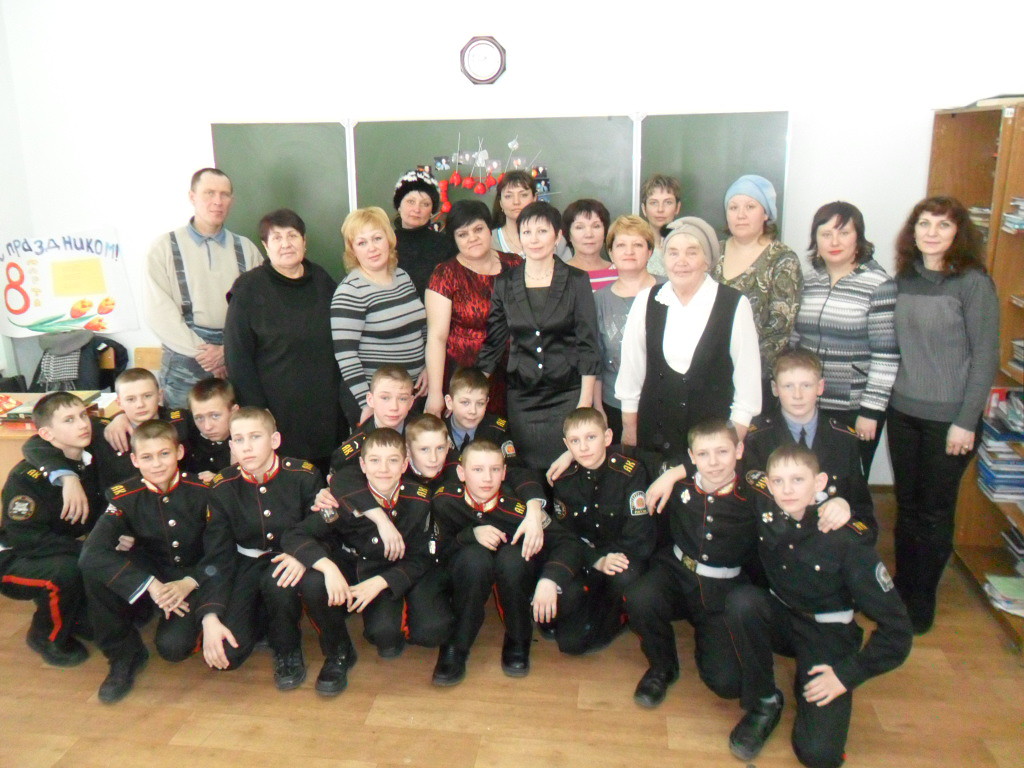 ДЕНЬ 8 марта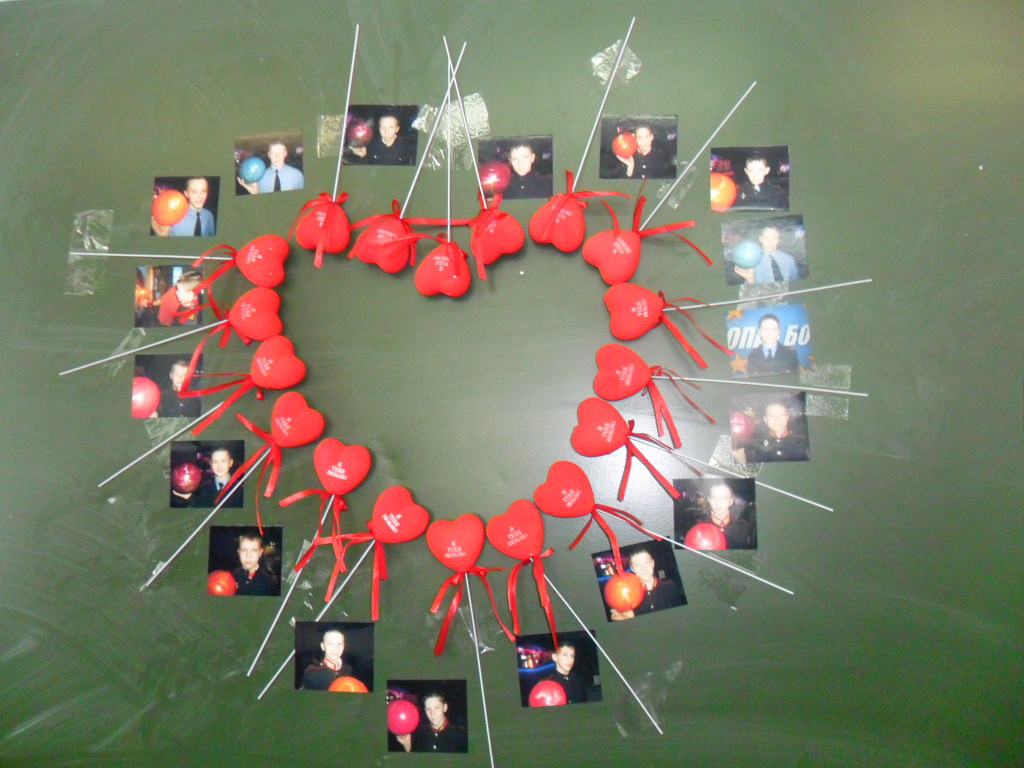 ПОДАРКИ К 8 МАРТА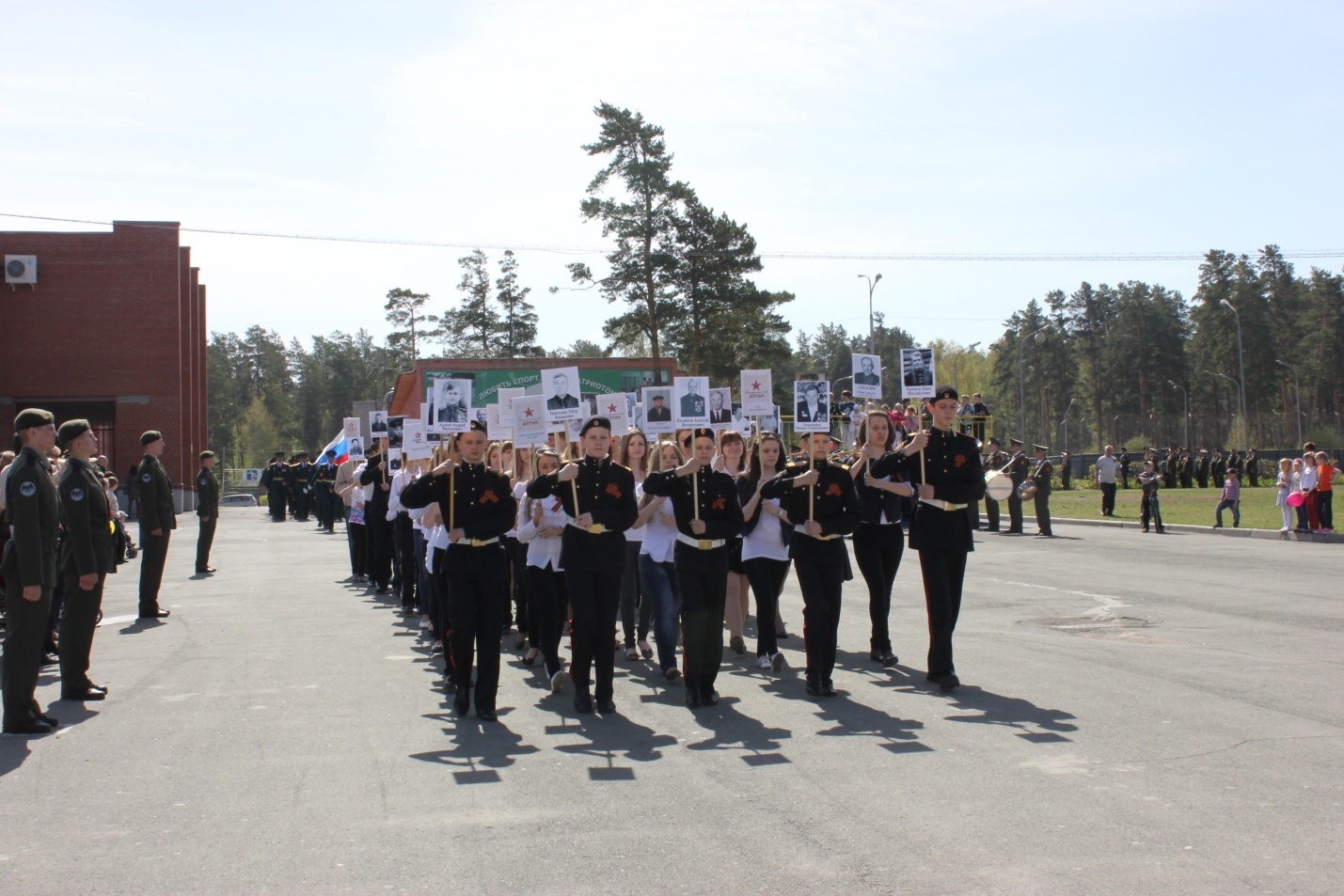 В первых рядах «Бессмертного полка» на день Победы 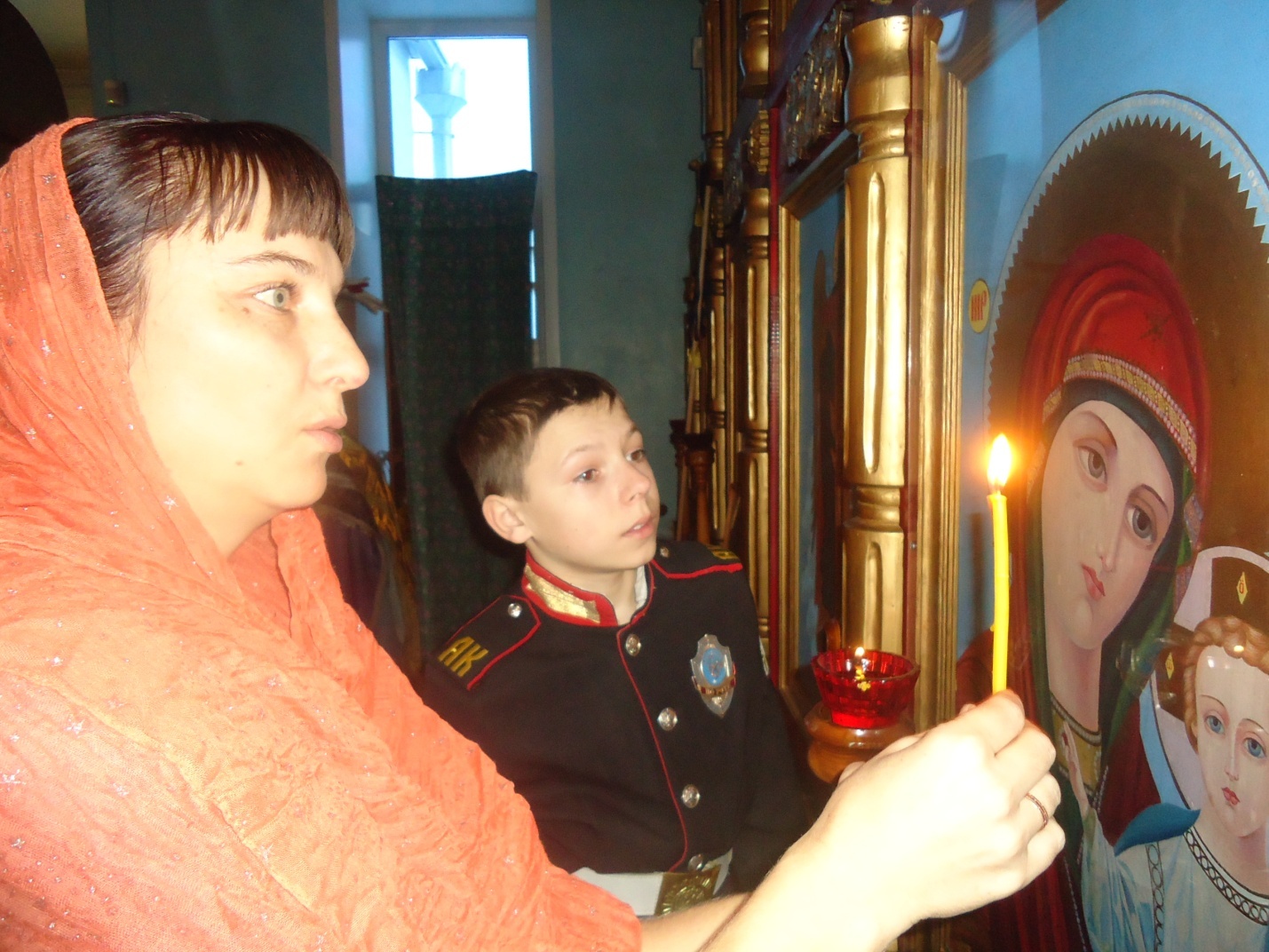 ПОМОЛИМСЯ ЗА РОДИТЕЛЕЙ, АНГЕЛОВ НАШИХ ХРОНИТЕЛЕЙ,ПОМОЛИМСЯ И КОГДА-НИБУДЬ ПОМОЛЮТСЯ ДЕТИ ЗА НАС.БлокиЭтапы1. Содержание и формы совместной деятельности педагогов, кадет и родителейРазвитие познавательных интересов, творческой активности кадет                 интеллектуальные конкурсы между родителями, детьми, педагогами;                 общественные праздники;                   праздник занятий и творчества;                   классные часы  с участием родителей;совместные групповые собрания; участие родителей и детей в обсуждении вопросов отбора      дополнительных образовательных программ                 Формирование у кадет нравственности, культуры поведения:знакомство детей с различными этическими понятиями в семье,  занятийной и внезанятийной деятельности;обсуждение нравственных проблем с родителями и детьми, возникающих в повседневной жизни;просмотр, обсуждение фильмов и спектаклей;подготовка концертов, спектаклей;проведение дискуссий, групповых собраний по проблемам нравственности, например: «О доброте и милосердии», «Современный человек – какой он?», «О кадетской дружбе и друзьях» и др.;организация встреч с  тружениками тыла в годы Великой Отечественной Войны, участниками войн в Афганистане и Чечне.организация и проведение экскурсий и бесед в музеи истории ЗАТО Сибирский.Работа над проектом  «Память» и подготовка презентации «Мой прадед», к 70-ти летию Победы в ВО войне.Обмен опытом семейной жизни:создание клуба «Семейные встречи», цель которого – знакомство с интересными семьями, увлечениями членов семьи, их досугом, трудом;обсуждение проблем на родительском собрании «идеальная современная семья», «От чего зависит семейное счастье» и др.;подготовка презентации «Моя семья» Формирование у кадет потребности в здоровом образе жизни:организация просвещения детей и родителей по проблемам сохранения здоровья;пропаганда здорового образа жизни на занятиях;проведение Дней здоровья, спортивных соревнований, туристических походов;    полевой выход. 2. Развитие отношений взаимопониманияи взаимоуважения между родителями и детьмиИзучение взаимоотношений в семье-    сочинения, анкеты, рисунки, воспитывающие ситуации, диагностические таблицы;Создание ситуаций для воспитания уважительного отношения кадет к своим родителям:организация поздравлений с праздниками, днем рождения (подготовка подарков, сюрпризов для родителей);создание атмосферы повышенного внимания к родителям, бабушкам и дедушкам заботы о них («Как помогли родителям?», «Чем помочь родителям? «Чем порадуем, как порадуем родителей, «Куда пригласим?» , написание «Письма признания»и т.п.).проведение занятий, тематика которых связана с рассказом о своих близких («Моя семья», «Как трудятся мои родители», «Моя родословная» и т.п.);творческие встречи педагогов, кадет с родителями, рассказывающими о своей профессии, увлечениях, взглядах на актуальную проблему.Работа с родителями по созданию благоприятной атмосферы в семье:знакомство родителей с традициями, которые развивают отношения в семье (проведение семейных праздников, подготовка сюрпризов друг другу, поздравления с важными событиями в семье каждого члена семьи, распределение обязанностей между родителями и детьми);пропаганда опыта формирования положительных отношений в семье, одобрение родителей, которые обеспечивают благоприятную атмосферу для ребенка в семье (опекунские семьи).Организация совместной деятельности родителей и кадеторганизация семейных конкурсов в корпусе – «Поющая семья», «Дружная семья», «Читающая семья», конкурс семейных фото  газет т.д.;представление результатов совместного творчества родителей и детей, рассказ об увлечениях в семье («Мир наших увлечений», организация выставок творческих семейных работ);проведение совместных дел (турпоходы, поездки, оформление кабинета,   экскурсии т.д.);выполнение творческих семейных заданий при подготовке мероприятий (оформление наглядности, выступление, представление проекта т.д.).Проведение «праздника семьи» в корпусе -    мероприятие «Папа, мама, я – творческая семья»Создание совместных объединений по интересам, клубного типа-  семейный клуб, семейная академия и т.д.Организация работы коллектива родителейРазвитие самоуправления  в родительском коллективевыборы родительского комитета корпуса, взвода;организация систематической работы родительского комитета;обеспечение реальных полномочий родительского комитета,  его прав и обязанностей;проведение родительских конференций (не реже 1 раза в год);организация обсуждения проблем воспитания кадет  с привлечением представителей от всех родительских групповых коллективов; привлечение родительского актива к обсуждению планов воспитательной работы, основных документов, которые затрагивают интересы кадет;привлечение родителей к организации общекорпусных дел, создание родительских советов, проблемных и творческих групп.Развитие самоуправления  в  родительских коллективахповышение роли, статуса родительских собраний как органов самоуправления, совершенствование методики их проведения;организация коллективного обсуждения и принятие решений по всем вопросам, затрагивающим интересы кадет и родителей (договора о сотрудничестве, организационные мероприятия и т.д);проведение на родительских собраниях коллективного утверждения планирования работы на год, на месяц, главных событий, мероприятий;организация коллективного анализа работы взвода за учебный год, а также основных проблем и событий в коллективе;выборы родительского актива взвода, а также представителя в общекорпусной  родительский комитет;организация систематической работы родительского комитета, определение его полномочий, прав и обязанностей;привлечение родителей к организации воспитательной работы во взводе через советы дел при подготовке мероприятий; использование методики чередования творческих поручений (ЧТП), предусматривающей поочередное участие микрогрупп родителей в организации жизни взвода;  распределение поручений между всеми родителями в начале года, предполагающее выполнение конкретной работы  по  организации экскурсий, выходов в театр, музей, поездок, походов,  встреч и т.д.);подведение итогов и коллективная оценка работы родителей.Психолого-педагогическое просвещение родителейОрганизацион-ная  работа изучение образовательных ориентаций родителей;составление примерной тематики занятий с родителями;сбор заявок от родительского комитета взводов на встречу со специалистами;привлечение специалистов к организации занятий с родителями по наиболее актуальным проблемам;организация встреч, занятий в различных формах со специалистами;организация научно-практической конференции родителей по проблемам воспитания кадет;установление для родителей и кадет консультаций с психологом.Организация форм психолого-педагогического просвещения родителей:использование активных форм проведения занятий, предусматривающих диалог, субъектную позицию родителей (вопросы от родителей и коллективный поиск ответа при комментарии специалиста, решение проблемных ситуаций, обмен опытом, дискуссия);организация групповой работы родителей при подготовке и проведении занятий, предусматривающей «мозговую атаку» в процессе коллективного поиска способов решения проблемы, разработки рекомендаций по обсужденному вопросу, составлении памяток, проектов, предложений;проведение встреч для родителей совместно с детьми по проблемам, которые затрагивают интересы обоих сторон;расширение групповых форм просвещения родителей, связанных с особенностями пола детей, типичными проблемами в воспитании отдельных кадет;организация индивидуального просвещения родителей  (совместные беседы-поиски по проблемам ребенка, подбор литературы, организация консультаций со специалистами, составление памяток, совместное планирование действий по решению конкретной проблемы ребенка);информация о наиболее интересных и полезных публикациях, книгах по проблемам, которые волнуют родителей;подготовка печатных материалов, включающих конкретные советы и рекомендации по изучаемому вопросу.Примерная тематика занятий и бесед с родителями:    Психология подростка:-    трудности адаптации подростка в новом коллективе.-    роль общения в жизни подростка.-  роль книги в развитии интеллектуальных и личностных    качеств человека.-    развитие самостоятельности у подростка.-    психолого-педагогические особенности детей    разного возраста, от 14 до 17 лет.-    воля и пути ее формирования у детей.- психологические и возрастные особенности детей кризисного возраста.-    половые различия, проблемы и решения.-    воспитание  мужественности.-    учимся общению.-    что такое характер и как он формируется у детей.-    пути воспитания самосознания и самооценки у детей.Проблемы социального становлений ребенка.    -    Организация свободного времени кадет в увольнении.-     Подготовка подростка  к семейной жизни.-     Как учить видеть и понимать прекрасное.-     Современный человек – поле проблем.-     Мир ценностей современного человека. - Физическое развитие кадета  и пути его    совершенствования.-  Воспитание у детей потребности в здоровом образе жизни. -    Воспитание у детей целеустремленности.- Воспитание ответственности и трудолюбия у                                                                                                                                                                             ребенка.Воспитание ребенка в семье.-   Культурные ценности семьи и их значимость для ребенка.-   Семейные традиции и их роль в воспитании детей.-   Роль семьи в развитии моральных качеств детей.-    Семья и выбор жизненного пути.-   Помощь семьи в руководстве самовоспитанием детей.- Воспитание трудолюбия и заботливого отношения к людям на примере семьи.- Особенности общения родителей с подростками.-  Воспитание нравственно-этических отношений в семье.- Микроклимат семьи и его значение в жизни ребенка.- Пример родителей в воспитании детей.-  Личная гигиена в семье.-  Воспитания чувства патриотизма и любви к Родине  в семье.-  Чтение художественной литературы в семье.-  Совместный летний отдых родителей и детей в     семье.-   Детские потребности и бюджет в семье.-   День рождение вашего ребенка.-   Слова, которые мы произносим.-   Учим ли мы наших детей любить?-   Как помочь детям учиться?-   Воспитание толерантности у детей в семье. Организационная деятельность педагога по взаимодействию с родителями, семьей.Изучение семей по следующей программе:состав семьи, возраст, профессия родителей;бытовые и санитарно-гигиенические условия жизни семьи, материальная обеспеченность;активность участия родителей в воспитании детей;ценностные ориентации родителей и детей;выполнение ребенком режима дня;досуг родителей и детей;распределение обязанностей в семье;традиции, семейные праздники;увлечения, способности родителей  и детей;взаимоотношения в семье;- отбор, составление и проведение методик   по          изучению  семьи          -   составление  социального паспорта каждой семьи          -   анкета для кадета (кандидата в кадеты).          -   выявление возможностей родителей для участия в                         организации    воспитательной работы с детьми, в решении проблем взвода и корпуса.- знакомство родителей с учебным планом учреждения, программами, вариантами    обучения, возможным выбором дополнительных предметов. - выявление родителей, способных к организаторской работе, подготовка и проведение выборов родительского комитета на родительском собрании.- обеспечение и стимулирование работы родительского комитета.          -  составление плана работы с семьями  -  помощь родителям в составлении программы развития своего ребёнка-  организация психолого- педагогического просвещения родителей.           - обеспечение развития самоуправления в родительском  коллективе. Помощь в организации работы родительского комитета и других органах родительского самоуправления. -  распределение поручений между родителями по участию в делах корпусаСовершенствование профессионального мастерства педагогов в работе с родителями.Проведение занятий с педагогами:функции и особенности семьи в современных условиях;психологические аспекты взаимодействия педагогов и родителей; психология общения с родителями;методика изучения семьи;развитие самоуправления в родительском коллективе, родительский комитет;формы взаимодействия с родителями;развитие взаимоотношений между родителями и детьми;методика организации родительского всеобуча.Организация обмена опытом педагогов по взаимодействию с семьей:выступление опытных педагогов на семинарах, педагогических советах, «круглых столах»;оформление информационных листов об интересных находках педагогов.Проведение тренингов по проблемам общения с родителями и детьми. -   по запросам родителейПроведение деловых игр по усвоению основных методик работы с родителями:обсуждение актуальной проблемы;планирование работы на учебный год;подведение итогов  работы за учебный год.Организация практических занятий:изучение семьи;привлечение родителей к учебному процессу и воспитательным мероприятиям.Организация открытых мероприятий с последующим анализом:тематических родительских собраний;занятий с родителями;совместных мероприятий родителей и детей;заседаний родительского комитета;коллективного планирования;коллективного анализа.Разработка и защита творческими группами педагогов проектов решения конкретных проблем взаимодействия с родителями, семьями.          -    по запросам педагогов   Создание методического уголка для педагогов по взаимодействию с семьей.             -  методическая копилка по заданной темеОформление выставки литературы             -  в методическом кабинете, в кабинете психологаСоставление картотеки публикаций по проблеме.             -  сотрудничество педагогов- детей - родителейПодготовка  к изданию методических материалов из опыта работы педагогов:изучение семьи воспитанника;родительские собрания;формы взаимодействия во взводах с родителями.Управление взаимодействием педагогов и семьи.Организация работы проблемной группы педагогов-   проводит методическую работу, разрабатывает документы, положения о конкурсах, составляет методические материалыИзучение состояния проблемы и постоянное отслеживание результатов ее решениясоздание рабочей группы (психолог, родители, представитель администрации);разработка критериев, показателей и методик для отслеживания результатов реализации концепции и программы;проведение «срезовых» методик (раз в  год);анализ результатов диагностики и представление их на августовском педагогическом совете.Проведение тематических педагогических советов:Утверждение  программы «Взаимодействие педагогов корпуса и семьи».Как развивать сотрудничество педагогов и родителей? (совместно с родителями).Взаимодействие педагогов и семьи в повышении качества образования детей (совместно с родителями).Как формировать нравственность детей (совместно с родителями).Подведение итогов-   анализ и коллективное планирование на новый учебный  год работы педагогического коллектива  с семьями на августовском педсовете.Выявление родительского актива корпуса, его обучение  по следующим вопросам:самоуправление родителей, родительский комитет корпуса, взвода;методика подготовки и проведения заседаний родительских комитетов;организация родительских собраний;планирование работы родительского коллектива;подведение итогов работы в коллективе.Организация системы методической работы с педагогами- взаимодействие педагогов  и семьи, предусматривает фронтальные, групповые и индивидуальные формы.Организация пропаганды работы лучших педагогов с семьей.-   фамилии педагогов, заслуги в работе: составление      авторских разработок по работе с родителями, сценариев, праздников и др.Содействие в совершенствовании взаимодействий педагогов с семьями:обсуждение возможностей участия педагогов в реализации программы;определение форм привлечения родителей к организации учебного и воспитательного  процесса;составление перечня творческих семейных заданий по изучаемым дисциплинам и конкретным темам;обмен опытом, заслушивание отчетов педагогов об участии в реализации программы «Взаимодействие педагогов корпуса  и семьи»;сбор и обобщение материалов по взаимодействию педагогов с семьями.Проведение совещаний администрации корпуса, педагогов и родителей по выполнению программы «Взаимодействие педагогов корпуса и семьи» (1 раз в год);привлечение родителей к организации учебного процесса;план и отчет о работе во взводах; организация психолого-педагогического просвещения родителей;взаимодействие администрации и педагогов с семьей.Поощрение деятельности педагоговвыявление педагогов, творчески работающих с семьей, и премирование по итогам учебного года;проведение конкурса на лучший проект по проблемам работы с родителями;определение лучшего актуального доклада на научно-практической конференции;присвоение опытным профессионально работающим педагогам звания «Методист по работе с родителями»;проведение конкурса «Оригинальное родительское собрание» (конкурс разработок или открытых мероприятий);творческие отчеты педагогов о работе с семьей (с участием родителей и детей);проведение конкурса на лучший план работы с родителями.Поощрение деятельности родителей:оформление благодарственных писем от руководства корпуса самым активным родителям;проведение конкурсов по итогам родительского учебного года «Лучший родительский коллектив», «Лучший родительский комитет», «Самый активный родитель» и др.;присвоение званий «Дружная семья» (все члены семьи активно участвуют в жизни корпуса);оформление Книги почета образцовых семей (фотографии, паспорт семьи, результаты их труда);знакомство с лучшими семьями и их достижениями в воспитании кадет через местную газету «Сибирский вестник».Контроль за деятельностью родительского комитета -      проверка готовности вопросов, явка на родительский комитет, план заседания и его реализация, выполнение принятых решений, реализация прав и выполнения обязанностей членами родительского комитетаКонтроль за деятельностью педагогов по взаимодействию с родителями, семьями:сбор информации о проведении родительских собраний (в пед. дневнике); проверка плана работы педагогов с родителями и его реализации;посещение и анализ мероприятий, проводимых педагогами с родителями (родительских собраний, занятий с родителями, заседаний родительских комитетов, совместных мероприятий родителей и детей);учет деятельности педагогов по совершенствованию своего профессионального мастерства в работе с родителями.             Учебный год  2012-2013 уч.г.Кол-во кадет вовлечённых в  деятельностьКол-во родителей, вовлечённых в сотворческую деятельность.КТД15 (75%)15 (75%)Интеллектуальная деятельность20 (100%)20 (100%)Творческая деятельность20 (100%)20 (100%)Спортивная деятельность 20 (100%)20 (100%)Духовно-нравственное воспитание20 (100%)20 (100%)РИОРИОУтверждения   (Р- редко,  И- иногда,  О- обычно) домкорпусУтверждения   (Р- редко,  И- иногда,  О- обычно) Хорошо себя чувствует с взрослымиМожет пользоваться помощью взрослогоМожет действовать со взрослыми сообщаУспешно действует  под руководством взрослогоХорошо себя чувствует со сверстникамиХорошо себя чувствует в малой группеХорошо себя чувствует в большой группеМожет выбрать себе занятиеМожет позаботиться о себе и своём имуществеМожет выразить чувства словамиМожет наблюдать за действиями других Может реализовать чужие идеи и следовать примеруМожет действовать в одиночкуМожет контролировать импульсыМожет соблюдать очередь Может уладить разногласия со сверстниками (родными)Перечень качеств, уменийСтепень выраженности отметить знаком «+» в соответствующей графеСтепень выраженности отметить знаком «+» в соответствующей графеСтепень выраженности отметить знаком «+» в соответствующей графеСтепень выраженности отметить знаком «+» в соответствующей графеСтепень выраженности отметить знаком «+» в соответствующей графеПеречень качеств, уменийОчень высокаяВысокаяДостаточно высокаяСлабаяОтсутствует1. Гуманность, доброжелательность, отзывчивость2. Педагогический такт3. Склонность к эмпатии4. Психологическая наблюдательность5. Общительность, открытость6. Стрессоустойчивость, выдержка7. Инициативность, оптимизм8. Рефлексивность9.Социально- психологическая готовность к сотрудничеству с родителями10. Умение легко и быстро устанавливать контакт с людьми11. Умение располагать к себе людей, вызывать понимание и сопереживание 12. Умение понять конкретного родителя13. Умение создавать атмосферу доверительности и взаимопонимания в общении с родителями14. Умение проявлять гибкость в общении15. Умение убеждать16. Умение слушать родителей17. Умение осуществлять индивидуальный подход в общении с родителями18. Умение саморегуляции своих эмоциональных состояний, поведения19. Владение речью20. Умение верно оценить своё общение с родителями, наметить пути преодоления трудностей и непонимания во взаимодействии с семьёй